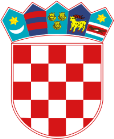            Republika Hrvatska         Županijski sud u Šibeniku  Komisija za provedbu javnog natječajabroj: 7 Su-507/2023-20                                   Šibenik, 2. veljače 2024. Komisija za provedbu oglasa za prijam u državnu službu na neodređeno vrijeme, na radno mjesto vozač, radno mjesto namještenika III. vrste – 1 izvršitelj/izvršiteljica ("Narodne novine" broj 3/24 od 5. siječnja 2024.), na temelju odredbe članka 15. Uredbe o raspisivanju i provedbi javnog natječaja i internog oglasa u državnoj službi („Narodne novine“ broj 78/17 i 89/19), utvrđuje sljedeću:rang-listu kandidata prema ukupnom broju bodova ostvarenih na intervjuuKomisija za provedbu javnog natječajaRedni brojIme i prezime kandidataRazgovor/intervju1.B. T.102.V. V.93.K.94.Z. K.85.T. R.86.M. S.77.I. U.68.Z. G.6